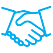 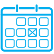 07.10.2022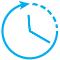 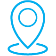 Was Sie noch wissen sollten:Information zur Covid-19 Impfung: Als Sozialversicherungsträger ist uns der Schutz der Gesundheit unserer Patienten:Patientinnen und Mitarbeiter:innen wichtig. Daher ist der Nachweis über eine Covid-19 Impfung oder die Bereitschaft dazu Voraussetzung für eine Neuanstellung.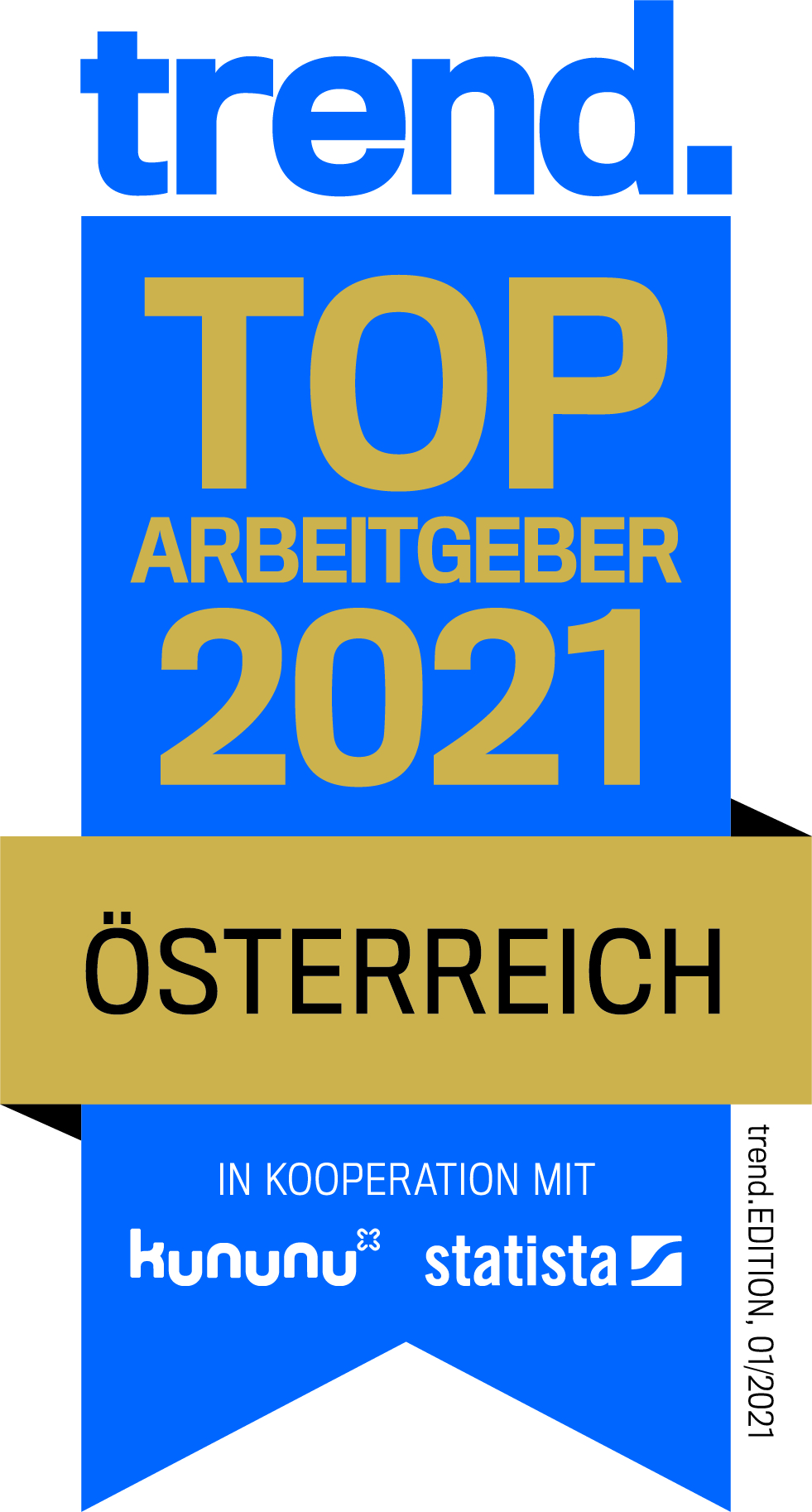 Für Fragen kontaktieren Sie bitte:, +43 5 93 93-